ПРОЕКТ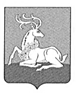 СОВЕТ ДЕПУТАТОВОДИНЦОВСКОГО ГОРОДСКОГО ОКРУГАМОСКОВСКОЙ ОБЛАСТИРЕШЕНИЕот ________________ № _________Об утверждении Положения о муниципальном лесном контроле 
на территории Одинцовского городского округа Московской областиВ соответствии со статьями 84 и 89 Лесного кодекса Российской Федерации, Федеральными законами от 06.10.2003 № 131-ФЗ «Об общих принципах организации местного самоуправления в Российской Федерации», 31.07.2020 № 248-ФЗ «О государственном контроле (надзоре) и муниципальном контроле в Российской Федерации», Уставом Одинцовского городского округа Московской области, Совет депутатов Одинцовского городского округаРЕШИЛ:Утвердить Положение о муниципальном лесном контроле 
на территории Одинцовского городского округа Московской области (прилагается).Опубликовать настоящее решение в официальных средствах массовой информации и на официальном сайте Одинцовского городского округа Московской области в сети «Интернет».Настоящее решение вступает в силу со дня его официального опубликования.Контроль за выполнением настоящего решения возложить на заместителя Главы Администрации – начальника Управления правового обеспечения Администрации Одинцовского городского округа Тесля А.А.Председатель Совета депутатовОдинцовского городского округа                                                           Т.В. ОдинцоваУТВЕРЖДЕНОрешением Совета депутатовОдинцовского городского округаМосковской области от «___» ________ 20___ года № ____Положение о муниципальном лесном контроле на территории Одинцовского городского округа Московской областиОБЩИЕ ПОЛОЖЕНИЯ1. Настоящее Положение устанавливает порядок организации и осуществления муниципального лесного контроля на территории Одинцовского городского округа Московской области (далее – муниципальный лесной контроль).2. Предметом муниципального лесного контроля является соблюдение юридическими лицами, индивидуальными предпринимателями и гражданами 
в отношении лесных участков, находящихся в муниципальной собственности, требований, установленных в соответствии с Лесным кодексом Российской Федерации, другими федеральными законами и принимаемыми в соответствии 
с ними иными нормативными правовыми актами Российской Федерации, законами и иными нормативными правовыми актами Московской области
в области использования, охраны, защиты, воспроизводства лесов 
и лесоразведения, в том числе в области семеноводства в отношении семян лесных растений.3. Целью муниципального лесного контроля является предупреждение, выявление и пресечение нарушений обязательных требований.4. Объектом муниципального лесного контроля являются лесные участки, находящиеся в муниципальной собственности Одинцовского городского округа Московской области.5. В рамках муниципального лесного контроля осуществляется контроль 
за соблюдением требований, установленных Лесным кодексом Российской Федерации, другими федеральными законами и принимаемыми в соответствии 
с ними иными нормативными правовыми актами Российской Федерации, законами и иными нормативными правовыми актами Московской области
в области использования, охраны, защиты, воспроизводства лесов 
и лесоразведения, в том числе в области семеноводства в отношении семян лесных растений (далее  - обязательные требования).6. Муниципальный лесной контроль осуществляется Администрацией Одинцовского городского округа Московской области.8. К отношениям, связанным с осуществлением муниципального лесного контроля, применяются положения Лесного кодекса Российской Федерации, Федерального закона от 31.07.2020 № 248-ФЗ «О государственном контроле (надзоре и муниципальном контроле в Российской Федерации» (далее – Закон 
№ 248-ФЗ), Федерального закона от 06.10.2003 № 131-ФЗ «Об общих принципах организации местного самоуправления в Российской Федерации».9. Орган муниципального лесного контроля обеспечивает учет объектов контроля путем внесения сведений об объектах контроля в информационные системы уполномоченных органов, создаваемые в соответствии с требованиями статьи 17 Закона № 248-ФЗ, не позднее 2 дней со дня поступления таких сведений.При сборе, обработке, анализе и учете сведений об объектах контроля для целей их учета орган муниципального контроля использует информацию, представляемую ему в соответствии с нормативными правовыми актами, информацию, содержащуюся в государственных информационных системах, а также информационных системах иных контрольных (надзорных) органов, получаемую в рамках межведомственного взаимодействия, а также общедоступную информацию.10. Понятия, используемые в настоящем Положении, применяются в значениях, определенных Законом № 248-ФЗ.КОНТРОЛЬНЫЙ ОРГАН, ОСУЩЕСТВЛЯЮЩИЙ МУНИЦИПАЛЬНЫЙ 
ЛЕСНОЙ КОНТРОЛЬ13. Контрольным органом, уполномоченным на осуществление муниципального лесного контроля является Администрация Одинцовского городского округа Московской области в лице отдела муниципального земельного контроля Управления муниципального земельного контроля, сельского хозяйства и экологии Администрации Одинцовского городского округа Московской области (далее – орган муниципального лесного контроля). 14. Муниципальный лесной контроль осуществляется должностными лицами органа муниципального лесного контроля, включенными в перечень должностных лиц, осуществляющих муниципальный лесной контроль, утверждаемый исполнительным органом местного самоуправления Московской области.15. Должностные лица, уполномоченные на принятие решений о проведении контрольных мероприятий устанавливаются исполнительным органом местного самоуправления Московской области.16. Должностные лица органа муниципального контроля в своей деятельности руководствуются Конституцией Российской Федерации, федеральными законами, иными нормативными правовыми актами Российской Федерации, Московской области, муниципальными правовыми актами Одинцовского городского округа Московской области.17. Права и обязанности должностных лиц органа муниципального контроля осуществляются в соответствии со статьей 29 Закона № 248-ФЗ.18. Должностные лица, осуществляющие муниципальный лесной контроль, при осуществлении муниципального лесного контроля взаимодействуют в установленном порядке с федеральными органами исполнительной власти и их территориальными органами, с органами исполнительной власти субъектов Российской Федерации, органами государственного лесного надзора, правоохранительными органами, организациями и гражданами.19. Должностные лица, осуществляющие муниципальный лесной контроль, имеют бланки документов с гербом муниципального образования Московской области, служебные удостоверения, формы (образцы) которых устанавливаются соответственно органами местного самоуправления.УПРАВЛЕНИЕ РИСКАМИ ПРИЧИНЕНИЯ ВРЕДА (УЩЕРБА) ОХРАНЯЕМЫМ ЗАКОНОМ ЦЕННОСТЯМ ПРИ ОСУЩЕСТВЛЕНИИ МУНИЦИПАЛЬНОГО ЛЕСНОГО КОНТРОЛЯ 20. Система оценки и управления рисками при осуществлении муниципального лесного контроля не применяется.ПРОФИЛАКТИКА РИСКОВ ПРИЧИНЕНИЯ ВРЕДА(УЩЕРБА) ОХРАНЯЕМЫМ ЗАКОНОМ ЦЕННОСТЯМ21. Профилактические мероприятия осуществляются органами муниципального лесного контроля в целях стимулирования добросовестного соблюдения обязательных требований контролируемыми лицами, устранения условий, причин и факторов, способных привести к нарушениям обязательных требований и (или) причинению вреда (ущерба) охраняемым законом ценностям, 
и доведения обязательных требований до контролируемых лиц, способов 
их соблюдения.При осуществлении муниципального лесного контроля проведение профилактических мероприятий, направленных на снижение риска причинения вреда (ущерба), является приоритетным по отношению к проведению контрольных мероприятий.Профилактические мероприятия осуществляются на основании программы профилактики рисков причинения вреда (ущерба) охраняемым законом ценностям. Также могут проводиться профилактические мероприятия, 
не предусмотренные указанной программой профилактики.В случае, если при проведении профилактических мероприятий установлено, что объекты контроля представляют явную непосредственную угрозу причинения вреда (ущерба) охраняемым законом ценностям или такой вред (ущерб) причинен, должностное лицо незамедлительно направляет информацию об этом руководителю (заместителю руководителя) органа муниципального лесного контроля для принятия решения о проведении контрольных мероприятий.22. При осуществлении муниципального лесного контроля могут проводиться следующие виды профилактических мероприятий:информирование;объявление предостережений;консультирование;профилактический визит.23. Информирование осуществляется органами муниципального лесного контроля по вопросам соблюдения обязательных требований посредством размещения соответствующих сведений на официальном сайте администрации Одинцовского городского округа Московской области в информационно-телекоммуникационной сети «Интернет» (далее - сеть «Интернет») и средствах массовой информации.Органы муниципального лесного контроля обязаны размещать и поддерживать в актуальном состоянии на официальном сайте в сети "Интернет" сведения, предусмотренные частью 3 статьи 46 Закона № 248-ФЗ.24. Предостережение о недопустимости нарушения обязательных требований (далее - предостережение) объявляется контролируемому лицу в случае наличия у органа муниципального лесного контроля сведений о готовящихся нарушениях обязательных требований и (или) в случае отсутствия подтверждения данных о том, что нарушение обязательных требований причинило вред (ущерб) охраняемым законом ценностям либо создало угрозу причинения вреда (ущерба) охраняемым законом ценностям с предложением о принятии мер по обеспечению соблюдения обязательных требований.Предостережения объявляются руководителем (заместителем руководителя) органа муниципального лесного контроля не позднее 30 дней со дня получения указанных сведений. Предостережение оформляется в письменной форме или в форме электронного документа и направляется в адрес контролируемого лица.Объявляемые предостережения регистрируются в журнале учета предостережений с присвоением регистрационного номера.В случае объявления органом муниципального лесного контроля предостережения контролируемое лицо вправе подать возражение в отношении предостережения (далее - возражение) в срок не позднее 30 дней со дня получения им предостережения. Возражение рассматривается органом муниципального лесного контроля в течение 30 дней со дня получения. В результате рассмотрения возражения контролируемому лицу направляется ответ с информацией о согласии или несогласии с возражением.В случае принятия представленных в возражении контролируемого лица доводов руководитель (заместитель руководителя) органа муниципального лесного контроля аннулирует направленное ранее предостережение с соответствующей отметкой в журнале учета объявленных предостережений. При несогласии с возражением указываются соответствующие обоснования.Информация о несогласии с возражением или об аннулировании предостережения направляется в адрес контролируемого лица в письменной форме или в форме электронного документа.25. Консультирование осуществляется в устной или письменной форме по следующим вопросам:организация и осуществление муниципального лесного контроля;порядок осуществления контрольных мероприятий, установленных настоящим Положением;порядок обжалования действий (бездействия) должностных лиц органа муниципального лесного контроля;получение информации о нормативных правовых актах (их отдельных положениях), содержащих обязательные требования, оценка соблюдения которых осуществляется органом муниципального лесного контроля в рамках контрольных мероприятий.Консультирование в письменной форме осуществляется должностным лицом в следующих случаях:контролируемым лицом представлен письменный запрос о представлении письменного ответа по вопросам консультирования;за время консультирования предоставить ответ на поставленные вопросы невозможно;ответ на поставленные вопросы требует дополнительного запроса сведений.При осуществлении консультирования должностное лицо органа муниципального лесного контроля обязано соблюдать конфиденциальность информации, доступ к которой ограничен в соответствии с законодательством Российской Федерации.В ходе консультирования не может предоставляться информация, содержащая оценку конкретного контрольного (надзорного) мероприятия, решений и (или) действий должностных лиц органа муниципального лесного контроля, иных участников контрольного (надзорного) мероприятия, а также результаты проведенных в рамках контрольного (надзорного) мероприятия экспертизы, испытаний.Информация, ставшая известной должностному лицу органа муниципального лесного контроля в ходе консультирования, не может использоваться органом муниципального лесного контроля в целях оценки контролируемого лица по вопросам соблюдения обязательных требований.Органы муниципального лесного контроля ведут журналы учета консультирований.В случае поступления в орган муниципального лесного контроля 5 и более однотипных обращений контролируемых лиц и их представителей консультирование осуществляется посредством размещения на официальном сайте органа местного самоуправления в сети «Интернет» письменного разъяснения.26. Профилактический визит проводится в форме профилактической беседы по месту осуществления деятельности контролируемого лица либо путем использования видео-конференц-связи.В ходе профилактического визита контролируемое лицо информируется об обязательных требованиях, предъявляемых к его деятельности либо к принадлежащим ему объектам контроля.В случае осуществления профилактического визита путем использования видео-конференц-связи должностное лицо органа муниципального лесного контроля осуществляет указанные в настоящем пункте действия посредством использования электронных каналов связи.При проведении профилактического визита контролируемым лицам не выдаются предписания об устранении нарушений обязательных требований. Разъяснения, полученные контролируемым лицом в ходе профилактического визита, носят рекомендательный характер.В случае если при проведении профилактического визита установлено, что объекты контроля представляют явную непосредственную угрозу причинения вреда (ущерба) охраняемым законом ценностям или такой вред (ущерб) причинен, должностное лицо органа муниципального лесного контроля незамедлительно направляет информацию об этом руководителю органа муниципального лесного контроля для принятия решения о проведении контрольных мероприятий в форме отчета о проведенном профилактическом визите.ОСУЩЕСТВЛЕНИЕМУНИЦИПАЛЬНОГО ЛЕСНОГО КОНТРОЛЯ27. Плановые контрольные (надзорные) мероприятия в отношении юридических лиц, индивидуальных предпринимателей и граждан не проводятся, в связи с тем, что система оценки и управления рисками при осуществлении муниципального лесного контроля не применяется.28. Контрольные (надзорные) мероприятия в отношении граждан, юридических лиц и индивидуальных предпринимателей проводятся должностными лицами органов муниципального лесного контроля в соответствии с Законом № 248-ФЗ.29. В целях фиксации должностным лицом, уполномоченным на осуществление муниципального лесного контроля (далее - инспектор), и лицами, обладающими специальными знаниями и навыками, необходимыми для оказания содействия контрольным (надзорным) органам, в том числе при применении технических средств, привлекаемыми к совершению контрольных (надзорных) действий (далее - специалисты), доказательств нарушений обязательных требований могут использоваться фотосъемка, аудио- и видеозапись.Решение об использовании фотосъемки, аудио- и видеозаписи, иных способов фиксации доказательств нарушений обязательных требований при осуществлении контрольных (надзорных) мероприятий, совершении контрольных (надзорных) действий принимается инспекторами и специалистами самостоятельно.Для фиксации доказательств нарушений обязательных требований могут быть использованы любые имеющиеся в распоряжении технические средства фотосъемки, аудио- и видеозаписи. Информация о проведении фотосъемки, аудио- и видеозаписи и использованных для этих целей технических средствах отражается в акте контрольного (надзорного) мероприятия.Проведение фотосъемки, аудио- и видеозаписи осуществляется с обязательным уведомлением контролируемого лица.Фиксация нарушений обязательных требований при помощи фотосъемки производится не менее чем 2 снимками каждого из выявленных нарушений обязательных требований.Аудио- и видеозапись осуществляется в ходе проведения контрольного (надзорного) мероприятия непрерывно с уведомлением в начале и конце записи о дате, месте, времени начала и окончания осуществления записи. В ходе записи подробно фиксируются и указываются место и характер выявленного нарушения обязательных требований.Результаты проведения фотосъемки, аудио- и видеозаписи являются приложением к акту контрольного (надзорного) мероприятия.Использование фотосъемки и видеозаписи для фиксации доказательств нарушений обязательных требований осуществляется с учетом требований законодательства Российской Федерации о защите государственной тайны.30. При осуществлении контрольных мероприятий может использоваться мобильное приложение «Проверки Подмосковья» с автоматической передачей результатов в Единую государственную информационную систему обеспечения контрольно-надзорной деятельности Московской области (далее - ЕГИС ОКНД).31. Инструментальные обследования в ходе проведения контрольных мероприятий осуществляются путем проведения геодезических измерений (определений) и (или) картографических и (или) иных измерений, выполняемых должностными лицами органов муниципального лесного контроля, уполномоченными на проведение контрольного (надзорного) мероприятия. 32. К результатам контрольного (надзорного) мероприятия относятся оценка соблюдения контролируемым лицом обязательных требований, создание условий для предупреждения нарушений обязательных требований и (или) прекращения их нарушений, восстановление нарушенного положения, направление уполномоченным органам или должностным лицам информации для рассмотрения вопроса о привлечении к ответственности и (или) применение контрольным органом мер, предусмотренных частью 2 статьи 90 Закона № 248-ФЗ.33. По окончании проведения контрольного (надзорного) мероприятия, предусматривающего взаимодействие с контролируемым лицом, составляется акт контрольного (надзорного) мероприятия. В случае если по результатам проведения такого мероприятия выявлено нарушение обязательных требований, в акте указывается, какое именно обязательное требование нарушено, каким нормативным правовым актом и его структурной единицей оно установлено. В случае устранения выявленного нарушения до окончания проведения контрольного (надзорного) мероприятия, предусматривающего взаимодействие с контролируемым лицом, в акте указывается факт его устранения. Документы, иные материалы, являющиеся доказательствами нарушения обязательных требований, должны быть приобщены к акту. Заполненные при проведении контрольного (надзорного) мероприятия проверочные листы приобщаются к акту.Оформление акта производится в день окончания проведения такого мероприятия на месте проведения контрольного (надзорного) мероприятия.Акт контрольного (надзорного) мероприятия, проведение которого было согласовано органами прокуратуры, направляется в органы прокуратуры посредством единого реестра контрольных (надзорных) мероприятий непосредственно после его оформления. 34. Контрольные (надзорные) мероприятия без взаимодействия с контролируемыми лицами проводятся должностными лицами органа муниципального лесного контроля на основании заданий уполномоченных должностных лиц органа муниципального лесного контроля, включая задания, содержащиеся в планах работы органа муниципального лесного контроля.35. Информация о контрольных (надзорных) мероприятиях размещается в едином реестре контрольных (надзорных) мероприятий.36. Информирование контролируемых лиц о совершаемых должностными лицами органов муниципального лесного контроля действиях и принимаемых решениях осуществляется путем размещения сведений об указанных действиях и решениях в едином реестре контрольных (надзорных) мероприятий, а также доведения их до контролируемых лиц посредством инфраструктуры, обеспечивающей информационно-технологическое взаимодействие информационных систем, используемых для предоставления государственных и муниципальных услуг и исполнения государственных и муниципальных функций в электронной форме, в том числе через федеральную государственную информационную систему "Единый портал государственных и муниципальных услуг (функций)" (далее - единый портал государственных и муниципальных услуг).Гражданин, не осуществляющий предпринимательскую деятельность, являющийся контролируемым лицом, информируется о совершаемых должностными лицами органа муниципального лесного контроля действиях и принимаемых решениях путем направления ему документов на бумажном носителе в случае направления им в орган муниципального лесного контроля уведомления о необходимости получения документов на бумажном носителе либо отсутствия у органа муниципального лесного контроля сведений об адресе электронной почты контролируемого лица и возможности направить ему документы в электронном виде через единый портал государственных и муниципальных услуг (в случае если контролируемое лицо не имеет учетной записи в единой системе идентификации и аутентификации). Указанный гражданин вправе направлять в орган муниципального лесного контроля документы на бумажном носителе.37. Индивидуальный предприниматель, гражданин, являющиеся контролируемыми лицами, вправе представить в орган муниципального лесного контроля информацию о невозможности присутствия при проведении контрольного (надзорного) мероприятия в случае:отсутствия по месту регистрации индивидуального предпринимателя, гражданина на момент проведения контрольного (надзорного) мероприятия в связи с ежегодным отпуском;временной нетрудоспособности на момент проведения контрольного (надзорного) мероприятия;в случае введения режима повышенной готовности или чрезвычайной ситуации на всей территории Российской Федерации либо на ее части. Информация о невозможности проведения в отношении индивидуального предпринимателя, гражданина, являющихся контролируемыми лицами, направляется непосредственно индивидуальным предпринимателем, гражданином, являющимися контролируемыми лицами, или их законными представителями в орган муниципального лесного контроля, вынесший решение о проведении проверки, на адрес, указанный в решении о проведении контрольного (надзорного) мероприятия.В случаях, указанных в настоящем пункте, проведение контрольного (надзорного) мероприятия в отношении индивидуального предпринимателя, гражданина, являющихся контролируемыми лицами, предоставившими такую информацию, переносится на срок до устранения причин, препятствующих присутствию при проведении контрольного (надзорного) мероприятия.38. В случае отсутствия выявленных нарушений обязательных требований при проведении контрольного (надзорного) мероприятия сведения об этом вносятся в единый реестр контрольных (надзорных) мероприятий. Должностное лицо органа муниципального лесного контроля вправе выдать рекомендации по соблюдению обязательных требований, провести иные мероприятия, направленные на профилактику рисков причинения вреда (ущерба) охраняемым законом ценностям.39. В случае выявления при проведении контрольного (надзорного) мероприятия нарушений обязательных требований контролируемым лицом орган муниципального лесного контроля в пределах полномочий, предусмотренных законодательством Российской Федерации, обязан:1) выдать после оформления акта контрольного (надзорного) мероприятия контролируемому лицу предписание об устранении выявленных нарушений с указанием разумных сроков их устранения и (или) о проведении мероприятий по предотвращению причинения вреда (ущерба) охраняемым законом ценностям;2) незамедлительно принять предусмотренные законодательством Российской Федерации меры по недопущению причинения вреда (ущерба) охраняемым законом ценностям или прекращению его причинения и по доведению до сведения граждан, организаций любым доступным способом информации о наличии угрозы причинения вреда (ущерба) охраняемым законом ценностям и способах ее предотвращения в случае, если при проведении контрольного (надзорного) мероприятия установлено, что деятельность гражданина, организации, владеющих и (или) пользующихся объектом лесных отношений, представляет непосредственную угрозу причинения вреда (ущерба) охраняемым законом ценностям или что такой вред (ущерб) причинен;3) при выявлении в ходе контрольного (надзорного) мероприятия признаков административного правонарушения направить информацию об этом в соответствующий государственный орган или при наличии соответствующих полномочий принять меры по привлечению виновных лиц к установленной законом ответственности;4) принять меры по осуществлению контроля за устранением выявленных нарушений обязательных требований, предупреждению нарушений обязательных требований, предотвращению возможного причинения вреда (ущерба) охраняемым законом ценностям, при неисполнении предписания в установленные сроки принять меры по обеспечению его исполнения;5) рассмотреть вопрос о выдаче рекомендаций по соблюдению обязательных требований, проведении иных мероприятий, направленных на профилактику рисков причинения вреда (ущерба) охраняемым законом ценностям.40. В случае выявления в ходе проведения проверки в рамках осуществления муниципального лесного контроля нарушений требований лесного законодательства, за которое законодательством Российской Федерации предусмотрена административная и иная ответственность, в акте проверки указывается информация о наличии признаков выявленного нарушения. Должностные лица органов местного самоуправления направляют копию указанного акта в орган государственного лесного надзора.41. В случае выявления при проведении проверок в рамках осуществления муниципального лесного контроля фактов, свидетельствующих о совершении административного правонарушения, ответственность за которое предусмотрена частью 1 статьи 19.4, статьей 19.4.1, частью 1 статьи 19.5, статьей 19.7 Кодекса Российской Федерации об административных правонарушениях, должностными лицами органа муниципального лесного контроля составляется протокол об административном правонарушении, который вручается или направляется контролируемому лицу, в соответствии с законодательством об административных правонарушениях.42. Органы муниципального лесного контроля при организации и осуществлении муниципального лесного контроля получают на безвозмездной основе документы и (или) сведения от иных органов либо подведомственных указанным органам организаций, в распоряжении которых находятся эти документы и (или) сведения, в рамках межведомственного информационного взаимодействия, в том числе в электронной форме. Перечень указанных документов и (или) сведений, порядок и сроки их представления установлены Правилами предоставления в рамках межведомственного информационного взаимодействия документов и (или) сведений, получаемых контрольными (надзорными) органами от иных органов либо подведомственных указанным органам организаций, в распоряжении которых находятся эти документы и (или) сведения, при организации и осуществлении видов государственного контроля (надзора), видов муниципального контроля, утвержденными постановлением Правительства Российской Федерации от 06.03.2021 № 338                                                   «О межведомственном информационном взаимодействии в рамках осуществления государственного контроля (надзора), муниципального контроля».КОНТРОЛЬНЫЕ (НАДЗОРНЫЕ) МЕРОПРИЯТИЯ43. Муниципальный лесной контроль осуществляется посредством проведения следующих контрольных (надзорных) мероприятий:инспекционный визит;рейдовый осмотр;выездная проверка.44. Без взаимодействия с контролируемым лицом проводятся следующие контрольные (надзорные) мероприятия:выездное обследование.45. Контрольные (надзорные) мероприятия, указанные в пункте 56 настоящего Положения проводятся в форме внеплановых мероприятий. 46. Контрольные (надзорные) мероприятия органами муниципального лесного контроля проводятся в отношении граждан, юридических лиц и индивидуальных предпринимателей - по основаниям, предусмотренным пунктами 1 - 5 части 1 и частью 2 статьи 57 Закона № 248-ФЗ.47. Индикаторы риска нарушения обязательных требований разрабатываются и утверждаются в порядке, установленном частью 9, пунктом 3 части 10 статьи 23 Закона № 248-ФЗ.Перечни индикаторов риска нарушения обязательных требований размещаются на официальных сайтах администраций органов местного самоуправления в сети «Интернет».48. Контрольные (надзорные) мероприятия, проводимые при взаимодействии с контролируемым лицом, проводятся на основании решения о проведении контрольного (надзорного) мероприятия.49. В случае принятия решения о проведении контрольного (надзорного) мероприятия на основании сведений о причинении вреда (ущерба) или об угрозе причинения вреда (ущерба) охраняемым законом ценностям либо установления параметров деятельности контролируемого лица, соответствие которым или отклонение от которых согласно утвержденным индикаторам риска нарушения обязательных требований является основанием для проведения контрольного (надзорного) мероприятия, такое решение принимается на основании мотивированного представления должностного лица органа муниципального лесного контроля о проведении контрольного (надзорного) мероприятия.ИНСПЕКЦИОННЫЙ ВИЗИТ50. В ходе инспекционного визита могут совершаться следующие контрольные (надзорные) действия:осмотр;опрос;получение письменных объяснений;истребование документов, которые в соответствии с обязательными требованиями должны находиться в месте нахождения (осуществления деятельности) контролируемого лица (его филиалов, представительств, обособленных структурных подразделений) либо объекта контроля;инструментальное обследование.РЕЙДОВЫЙ ОСМОТР51. В ходе рейдового осмотра могут совершаться следующие контрольные (надзорные) действия:осмотр;опрос;получение письменных объяснений;истребование документов, которые в соответствии с обязательными требованиями должны находиться в месте нахождения (осуществления деятельности) контролируемого лица (его филиалов, представительств, обособленных структурных подразделений) либо объекта контроля;инструментальное обследование.ВЫЕЗДНАЯ ПРОВЕРКА52. В ходе выездной проверки могут совершаться следующие контрольные (надзорные) действия:осмотр;опрос;получение письменных объяснений;истребование документов;инструментальное обследование.Срок проведения выездной проверки составляет не более 10 рабочих дней. 
В отношении одного субъекта малого предпринимательства общий срок взаимодействия в ходе проведения выездной проверки не может превышать 50 часов для малого предприятия и 15 часов для микропредприятия.ВЫЕЗДНОЕ ОБСЛЕДОВАНИЕ53. В ходе выездного обследования могут совершаться следующие контрольные (надзорные) действия:осмотр;инструментальное обследование (с применением видеозаписи).ОБЖАЛОВАНИЕ РЕШЕНИЙ КОНТРОЛЬНЫХ (НАДЗОРНЫХ) ОРГАНОВ, ДЕЙСТВИЙ (БЕЗДЕЙСТВИЯ) ИХ ДОЛЖНОСТНЫХ ЛИЦ54. Решения органа муниципального лесного контроля, действия (бездействие) должностных лиц, осуществляющих муниципальный лесной контроль, могут быть обжалованы в порядке, установленном главой 9 Закона 
№ 248-ФЗ.Решения органа муниципального лесного контроля, действия (бездействие) их должностных лиц, осуществляющих плановые и внеплановые контрольные (надзорные) мероприятия, могут быть обжалованы в суд только после их досудебного обжалования, за исключением случаев обжалования в суд решений, действий (бездействия) гражданами, не осуществляющими предпринимательской деятельности.55. Контролируемые лица, права и законные интересы которых, по их мнению, были непосредственно нарушены в рамках осуществления муниципального лесного контроля, имеют право на досудебное обжалование:1) решений о проведении контрольных мероприятий;2) актов контрольных мероприятий, предписаний об устранении выявленных нарушений;3) действий (бездействия) должностных лиц органа муниципального лесного контроля в рамках контрольных мероприятий.56. Жалоба подается контролируемым лицом в уполномоченный на рассмотрение жалобы орган в электронном виде с использованием единого портала государственных и муниципальных услуг.Жалоба на решения органа муниципального лесного контроля, действия (бездействие) должностных лиц органа муниципального лесного контроля рассматривается руководителем органа муниципального лесного контроля.Жалоба на действия (бездействие) руководителя органа муниципального лесного контроля рассматривается вышестоящим должностным лицом администрации органа местного самоуправления, уполномоченным на осуществление муниципального лесного контроля.Жалоба на решение органа муниципального лесного контроля, действия (бездействие) его должностных лиц может быть подана в течение 30 календарных дней со дня, когда контролируемое лицо узнало или должно было узнать о нарушении своих прав.Жалоба на предписание органа муниципального лесного контроля может быть подана в течение 10 рабочих дней с момента получения контролируемым лицом предписания.В случае пропуска по уважительной причине срока подачи жалобы этот срок по ходатайству лица, подающего жалобу, может быть восстановлен органом или должностным лицом, уполномоченным на рассмотрение жалобы.Лицо, подавшее жалобу, до принятия решения по жалобе может отозвать ее полностью или частично. При этом повторное направление жалобы по тем же основаниям не допускается.Жалоба на решение органа муниципального лесного контроля, действия (бездействие) его должностных лиц подлежит рассмотрению в срок, не превышающий 20 рабочих дней со дня ее регистрации.вступление в силу настоящего положения 57. Настоящее Положение вступает в силу с 01.01.2022.Заместитель Главы Администрации – начальник Управления правового обеспечения                                           А.А. Тесля